Dr Viktoria Baklanova, CFA, PRM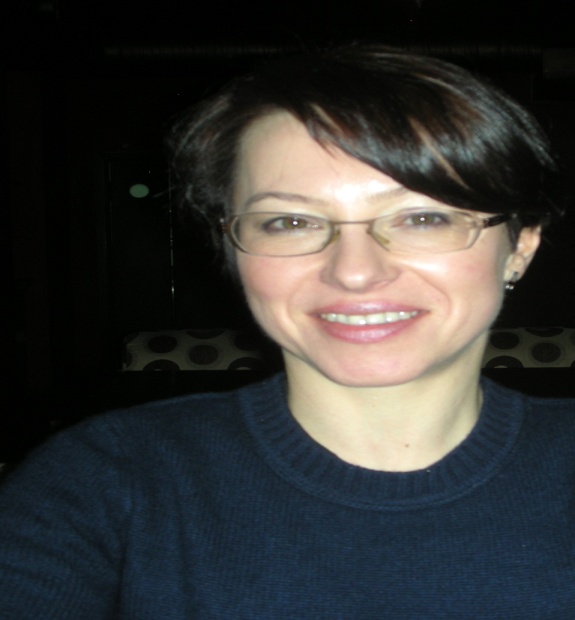 Chief Credit Officer/Acacia Capital, Inc.Professional ExperienceViktoria Baklanova is a Chief Credit Officer at Acacia Capital, Inc. responsible for overseeing the firm’s credit analysis and risk management practices. Viktoria has over a decade of experience in money market fund analytics. Most recently she was a Senior Director at the Fund and Asset Manager Rating Group at Fitch Ratings in New York. In this position, Viktoria was responsible for rating money market mutual funds and other collective investment schemes. Viktoria published numerous articles and market commentaries on the subjects pertinent to investment management and, specifically, cash and liquidity management. Prior to Fitch Ratings, Viktoria was at Moody’s Investors Service. She joined Moody’s in February 2001. At the time of her departure in 2006, Viktoria was an Associate Vice President/Analyst responsible for a large portfolio of credits. In addition, she led research projects on various issues of portfolio management, reviewed and updated rating methodologies, and assisted in firm-wide training.  Education and Professional TrainingViktoria received her Bachelor Degree in Mathematics with a Minor in Computer Science from the Novosibirsk State University in Russia. In 1997, Viktoria moved to the U.S. to attend Zicklin School of Business at Baruch College, City University of New York, where she received her Master’s Degree in Finance. Viktoria was awarded Chartered Financial Analyst (CFA) designation in 2000. She is regarded as one of the first Russian women being awarded this prestigious professional designation. In 2004 Viktoria obtained a Professional Risk Manager (PRM) designation.  Her performance on the professional risk management exam resulted in her nomination for the 2005 PRM Candidate of the Year award and PRM Award of Merit. Viktoria also obtained a Certificate in Financial Engineering Program at Columbia University, New York.  Viktoria received her PhD in Finance Law at the University of Westminster Law School/London, UK in July 2012; her thesis title - “Money Market Funds in the US and the EU: Legal and Comparative Analysis.” Her edited book entitled “Money Market Funds in the US and the EU: Comparative Analysis” is expected to be published by the Oxford University Press at the end of 2013.  Viktoria frequently speaks at the industry events and publishes articles in the peer review academic journals.  